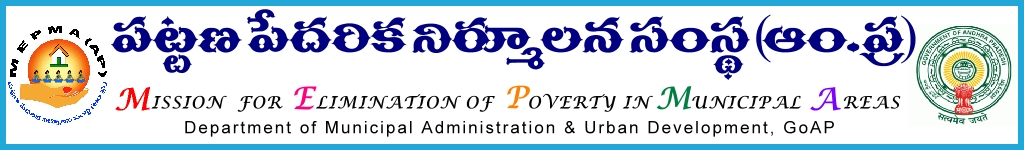 PROCEEDINGS OF THE MISSION DIRECTOR (FAC)                                      Present: Sri. Y.Madhusudhana Reddy, I.F.S.,Progs Roc No468/APMEPMA/NULM/RF to SLFs/D1/2014                        Date:30 -01- 2015	Sub:-	AP MEPMA – Releases of Revolving Fund (RF)  to the Slum Level 			Federations Under NULM to Anantapur Town. Anantapur Dist 				Sanctioned –Orders Issued- Reg.	Ref:-	1) NULM Guidelines 		2) Action Plan of AP State			3) This Office Circular Guidelines Rc.No.3082/IB/CEF to SLFs, 			    dated.8-04-2010 and NULM Operational Guidelines.		4)  Proposals received from the Project Director, Anantapur 				      District vide Rc.No.45/IB/MEPMA/2014. 						     @@@@ORDER: 	In the reference 1st cited, detailed guidelines are communicated for sanction of RF to SLFs under NULM and utilization. 	As per NULM norms registered SLFs are eligible and a maximum of Rs.50,000/- corpus with SLFs are also included for sanction.	The Project Director is directed to revive the non functioning SLFs and send the remaining SLFs proposals of Anantapur District within 4 months.	In the reference 4th read above, the Project Director, Anantapur Dist has submitted proposals for release of RF to 22 SLFs in Anantapur Town.  Detailed guidelines were already communicated for sanction of RF to SLFs and its utilization.  Basing on the proposals and Bank pass books furnished by the Project Director, MEPMA, sanction is accorded for payment of Rs.11,00,000/- (Rupees Eleven Lakhs Only) from out of NULM SM&ID Component  funds. The details are as follows: Details of eligible SLFs for the release of RF in Anantapur NULM Towns (Rupees Eleven Lakhs only)It was proposed to release revolving fund and approved the same in the action plan 2014-15 of AP State. Now it is proposed to release RF to eligible SLFs only in NULM Towns @ Rs.50,000/- as per NULM Norms.          Hence as per the above details, sanction has been accorded for release of Revolving fund (RF) to the SLFs @ maximum Rs.50,000/- to each proportionate to corpus available with SLF.Further, the Project Director Anantapur is informed that amount should be released to the enlisted SLFs immediately without fail.1.  PD should draft a circular in Telugu regarding utilization of RF and handover to the president, before release of funds to the ULBs with a copy to Mission Director, MEPMA, Hyderabad.2. PD, MEPMA will issue proceedings with the approval of the District Collector, for releasing the amount as per eligibility along with updated online information in favour of the SLFs through online transfer.  The Project Director should not release amount without online updation of corpus and duly scrutinizing with earlier releases. 3.  The respective PDs are also instructed to ensure that, the above funds would fulfill the    SC/ST Sub- plan and furnish the particulars of % of SC, ST beneficiaries benefited through above funds in the following proforma along with U.C.4. SLFs OBs Community organizers would be trained in utilization of Revolving Fund.  Proper utilization will enable the SLFs to access further financial assistance in form of Bank loan etc., in future.  5. A public function duly inviting public representatives can also be held for inviting all the SLFs to explain the concept of Revolving Fund and its proper utilization as per the guidelines communicated vide ref.1st cited above.6. PDs are directed to concentrate on weak performing senior SLFs, and ensure that CEF was not released earlier to the given SLFs, and ensure that CEF was not released earlier to the given SLFs under SJSRY / APUSP.        Hence, the Project Director, MEPMA, Anatapur District is requested to meet the expenditure of Rs.11,00,000/- (Rupees. Eleven Lakhs Only) towards RF to 22 SLFs @ Rs.50,000/- each from the available funds of NULM SM & ID Component.	                                                                                                                                  Sd/-                                                                                                   Y.Madhusudhana Reddy, I.F.S.,     MISSION DIRECTOR (FAC)Copy to: 1) The Project Director, Anantapur District for taking necessary action.Sl.NoName of the District & ULBTotal no of SLFs  in the ULBNo of SLFs for which CEF already releasedSLFs Proposed and certified by the CO/PRP/TPrO/Municipal Commissioner/ IB/PD for CEFSLFs  Sanctioned for RF nowRF now released  under NULM1Anantapur  ULB Anantapur Dist 10772222211,00,000/-Sl.NoName of the SLFsSLF CodeDate of the FormationReg. NoCorpus availableRF now sanctioned123467Anantapur1Sri Vijayalakshmi120008047121/11/2008AMC/ATP/DCO/2012/381013264550,000/-2Sri Ganesh 120008030519/01/2009AMC/ATP/DCO/2012/3926202758950,000/-3Siva Bhavani 120008025113/08/2009AMC/ATP/DCO/2010/327922500050,000/-4Sankranthi   12000804414/2/2010AMC/ATP/DCO/2010/328813420850,000/-5Vishnu Lakshmi Ikya Sangam Sangamitra Nagar120008023111/3/2010AMC/ATP/DCO/2010/327518762050,000/-6YSR 120008065129/03/2010AMC/ATP/DCO/2010/328615689550,000/-7Chiatanya  Sangamesh Nagar12000806618/5/2010AMC/ATP/DCO/2011/353916498450,000/-8Chiatanya  120008035323/08/2010AMC/ATP/DCO/2011/398316750350,000/-9Janani 120008026130/08/2010AMC/ATP/DCO/2011/353634593850,000/-10Sai Krupa 12000805851/9/2010AMC/ATP/DCO/2012/391910523750,000/-11Sri Datta Sai 12000803435/10/2010AMC/ATP/DCO/2011/353750,000/-12Eswar Allaha 12000803611/10/2010AMC/ATP/DCO/2011/353824799550,000/-13Abhyudaya Uma Nagar120008034225/10/2010AMC/ATP/DCO/2011/354015860050,000/-14Pragathi 120008032319/06/2011AMC/ATP/DCO/2012/392415088550,000/-15Dharani Mahila Paraspara Sahaya Parapathi Podupu Sangam limited120008026218/11/2011AMC/ATP/DCO/2013/3982287172 50,000/-16Madeena  Buddappa Nagar12000802821/1/2012AMC/ATP/DCO/2012/392512458750,000/-17Vivekananda Macts120008045324/01/2012AMC/ATP/DCO/2012/380919925250,000/-18Rahamath 120008015110/8/2012AMC/ATP/DCO/2014/420110849150,000/-19Sri Bhavani  Navodaya Colony12000802951/10/2012AMC/ATP/DCO/2012/392719235550,000/-20Sri Vaishnavi  Navodaya Colony12000802941/10/2012AMC/ATP/DCO/2012/392823050050,000/-21Harini Macs120008026315/11/2012AMC/ATP/DCO/2014/420913741950,000/-22Keerthi Macts120008017425/06/2013AMC/ATP/DCO/2014/424111954050,000/-Total:11,00,000SL.NoName of the townName of the SLF for which RF is sanctionedNo. of  SHGs in those SLFsNo. of MembersNo. of SC's SC %No. of ST's ST %123